Меры безопасности при пользовании электроприборами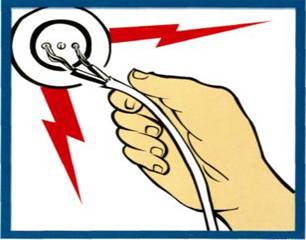 -  Бытовые электронагревательные приборы необходимо устанавливать на негорючее основание (подставку) достаточной толщины. Это может быть мраморная плита, плита из цемента, кирпичи. -  Ни в коем случае нельзя накрывать их пленкой, клеенкой или бумагой, а также другими горючими материалами. -  Неправильно использовать в качестве подставки лист металла или кусок жести, т. к. все металлы хорошие проводники тепла и такая подставка не выполнит предназначающейся ей роли. -  Наибольшую опасность представляют электроплитки с открытыми спиралями, менее опасны плитки с закрытой спиралью, но и у них металлические конфорки и трубки со спиралями при перегреве раскаляются до красного свечения. Поэтому плитки и другие нагревательные приборы следует устанавливать не ближе 0, . от любых предметов. -  Подключать все электроприборы к электрической сети следует только с помощью штепсельных соединений – розетки и вилки, присоединенной к электропроводу. Подсоединение к розетке электроприборов при помощи концов оголенных жил проводов категорически запрещается. Это может привести и к короткому замыканию, поражению электрическим током, к пожару. -  Повышенную опасность представляют электронагреватели, которые широко применяют в холодное время года. Основное требование правил пожарной безопасности при их использовании заключается в запрещении сушки на них одежды, белья и т. п. Нельзя оставлять электронагреватели во включенном состоянии надолго без контроля, например - на даче при вашем отсутствии, применять самодельные обогревательные устройства.Правила обращения с электроприборами и электрооборудованием.Следите за исправностью электропроводки, электроприборов и электрооборудования.Не пользуйтесь неисправными или самодельными электроприборами.Не оставляйте работающие электроприборы без присмотра.Не засыпайте при включенном телевизоре, электрообогревателе и иных электроприборах.Не включайте в одну розетку боле трех приборов.Не пользуйтесь самодельными удлинителями, предохранителями, электропроводкой с поврежденной изоляцией.Не обертывайте электролампы горючими материалами (тканью, бумагой, клеенкой).Не вешайте одежду на выключатели, электроразведки, открытые участки электропроводов.Не вставляйте штепсельную вилку в розетку мокрыми руками.инспектор ОНДиПРВолховского районакапитан внутренней службы	                       Е.А. Шитова